Who are the Enemies of Christendom?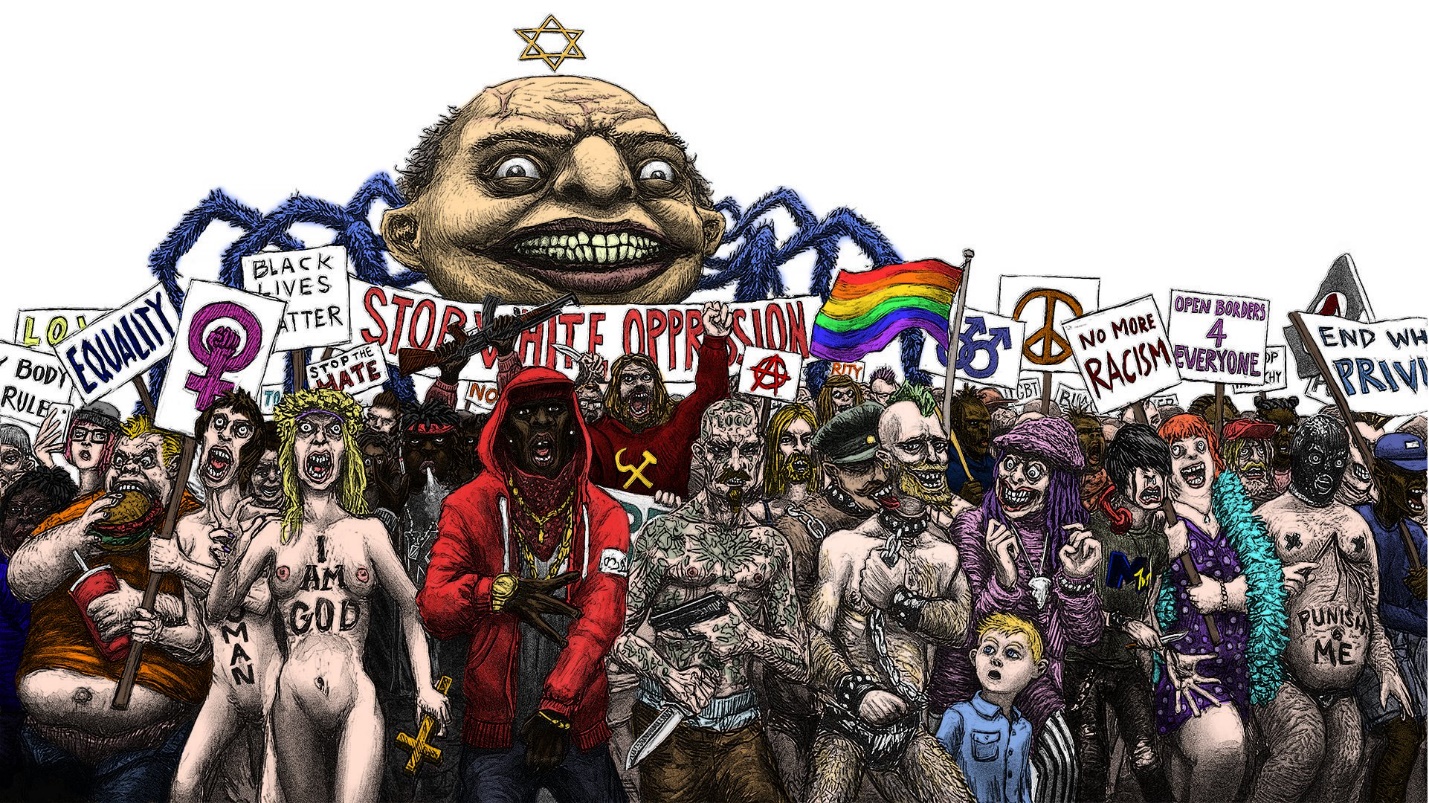 Nah 1:2 God [is] jealous, and the LORD revengeth; the LORD revengeth, and [is] furious; the LORD will take vengeance on his adversaries, and he reserveth [wrath] for his enemies.This would seem to be a difficult question for many supposed "Christians" to be able to answer, but a "True" Israelite would have no problem elaborating using Scripture to prove the facts!2Sa 22:41 Thou hast also given me the necks of mine enemies, that I might destroy them that hate me.The Bible very defiantly sets a precedent for Lawbreakers, or just the generally hateful.But who would YHWH consider to be hateful?or more importantly...What constitutes an "Enemy" of YHWH or Yahshua (Christ)?(Referenced verses in parenthesis are only exemplary of many available within the confines of Inspired Scripture)Those who would attempt to rise against His glory, and fulfill their demonic lusts, and carnal nature are the Enemies of Christ!Rom 8:7, 1Cr 10:6, Jam 1:15Those who preach hatred of His Word, and hatred of Yahshua (Christ) are the enemies of Christ!Judges 2:13, Revelations 18:5, Leviticus 18:21Those born of the Cain-Satanic seedline are the enemies of Christ! (Those called Jews today)Genesis 3:15, John 8:44, Matthew 3:7, 12:34, 23:33, Luke 3:7, 1 John 3:12, Jude 1:11Those who take advantage of their Brethren and are deceitful in their words are the enemies of Christ!Jeremiah 9:5, Jeremiah 29:8, Matthew 24:4, 24:5, 24:11, Romans 16:18Those who violate His "Unchanging Laws" are the enemies of Christ!Matthew 5:18, Luke 16:17Those who attempt to "water down" his message to make it more acceptable to others are the enemies of Christ!Matthew 7:15, 24:11, 24:24, Mark 13:22, Luke 6:26, 2 Peter 2:1, 1 John 4:1Those who take up refuge within a believer's household, yet have lied to gain favor with them, or attempt to usurp authority within their household are in direct violation of YHWH's Laws. This is an enemy of Christ!Jeremiah. 32:34,Those who seek to put things out of their Natural Order and raise chaos within the confines of polite society are the enemies of Christ!Numbers 14:9, Joshua 1:18, Leviticus 18:21Those who choose willingly to remain in the "darkness", and never accept the "Truth" of YHWH's Word, are the enemies of Christ!John 1:5, Revelation 3:16